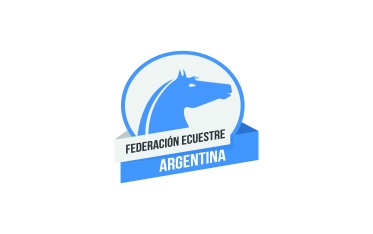 C. A. B.A, 11 mayo 2015.-CIRCULAR 28/2015 VicepresidenteFederación Ecuestre ArgentinaGorostiaga 2287 - Tel. 4772-0428  47783232Fax. 4775-4423- E-MAIL: fea@federacionecuestre.com.ar 1426 – BUENOS AIRES  Argentina informa que entre los días 25, 26 y 27de Junio tendrá lugar un Concurso Internacional de Endurance en Junín. El mismo contará con pruebas internacionales para jinetes mayores,  Young riders y Juniors en las categorías de .,  . También habrá 40 Km nacional.Todos los jinetes y caballos deberán haber pagado su Registro FEI. No se tomarán registros en el lugar de la competencia. Los pagos deben estar al dìa una semana antes de las pruebasPor razones organizativas las inscripciones no canceladas 7 días antes de la competencia se cobrarán aunque el binomio no participe. Así también los boxes que se reserven y no se den de baja en forma anticipada.CIERRE DE INSCRIPCIÒN 21 DE JUNIO DE 20151. PROGRAMA DE ACTIVIDADESJueves 25de Junio09:00 hs:                 Pago de Inscripciones y entrega chalecos.12:00 hs:                 Revisación veterinaria.14:00 a 17:00 hs:   Pesaje obligatorio.18 hs:                       Reunión técnica.Viernes 26 de Junio6:45 hs:                    Largada 120 km FEI  YR.7:00 hs                     Largada 120 km Mayores.7:45 hs.                    Largada 80 km FEI Juniors y YR.    8:00 hs:                    Largada 80 km FEI  Mayores.                    10:00  hs:                 Largada carrera 40 Km Nacional.10:00 a 12:00 hs: Pagos y entregas de chalecos.                Sábado 27 de Junio7:45 hs:                     Largada 80 Km. FEI.  Juniors y YR.8:00 hs:                     Largada 80 Km. FEI  Mayores.10:00 hs:                   Largada  40 km Nacional.                   Entrega de premios al finalizar las carreras.        2-COMITE ORGANIZADORAPRA Presidente Eliana CachoOFICIALESJURADO DE CAMPO 120 kmPresidente  Sr.  Jose Luis Roldan FEI 3* ARG Marcela Roldán FEI 2*ARGDelegado técnico:  Sr.  Jose Luis Roldan FEI 3* ARGChief Steward: Silvia Campodónico FEI 2*ARG   JURADO DE CAMPO 80 Km y40 kmPresidente y Delegado Técnico Sr. Felipe Pita FEI 2* ARGMiembro : Sr. Marcos Profitos FEI 2* ARGChief Steward: Silvia Campodónico, FEI 2* ARGStewards: 120 , 80 y 40 km Miguel Abacca FEAAndrea Garcia.Maria Rosa Costa. Eliana Cacho.Damían Rodriguez.Gonzalo Arroyo.Ariel Castillo.Eduardo Castillo. Enzo Ponce.Javier Gutierrez.COMISIÓN VETERINARIAPresidente de la Comisiòn Veterinaria: Luis Galo FEI 4* ARGVeterinario Extranjero: María Noel Rodriguez Lagaxio ( FEI 4*) URUMiembrosAlex Hernández  FEI 2* ARGEugenia Duarte FEI 2*ARGMauricio Beneitez FEI 2* ARGInés  Gomez FEI 2* ARGVeterinario de tratamiento:   BARBARA RAFFO FEI  4* ARGFacundo Martínez Leiva FEI 2* ARGCada caballo que concurra al Hospital  por necesidad de tratamiento deberá pagar en dicho momento el costo de los medicamentos más $150 en concepto de Honorarios.LABORATORIO A designarANTIDOPING: .De acuerdo a lo estipulado por el Reglamento Internacional de FEI-Ningún jinete podrá retirar su caballo de la competencia hasta que la comisión veterinaria así lo autorice, caso contrario será ELIMINADO.LOS BOXES SERAN ASIGNADOS POR ORDEN DE INSCRIPCION (sin excepción), y de acuerdo a los mails que se reciban. Si necesitan alojarse cerca de otros participantes deberán solicitarlo al momento de la reserva.       El costo del box es  un pago único de $ 450, Padrillera 550 y corrales $ 350 (sin ración).Se recibirán las inscripciones y reserva de boxes a partir  de la fecha y hasta el lunes 21 de Junio, sin excepción. Deberán enviar número de DNI, fecha de nacimiento, nombre y apellido del jinete. Todo cambio o cancelación de inscripción deberá ser efectuado antes del cierre. Del mismo modo la baja de los boxes deberá hacerse en forma anticipada, caso contrario se cobrará aunque no lo utilicen.INSCRIPCIONESDirigir Inscripciones y reservas de boxes a Felipe Pita   felipe.pita@hotmail.com  PARA LAS CARRERAS FEI  SÓLO SE RECIBIRÁN INSCRIPCIONES CON EL NÚMERO DE REGISTRO FEI DE CABALLO Y JINETE, INDICANDO CATEGORÍA DEL MISMO. LA TRAMITACION Y PAGO DEL CITADO REGISTRO DEBEN ESTAR HECHOS A MEDIADOS DE LA SEMANA PREVIA A LA CARRERAMONTOS DE INSCRIPCIONES Y SEGUROS      	Categoría  CEI ***    .:   $ 850     	Categoría  CEI **       .:    $ 850              40 km Nacional :                           $ 850               REGLAMENTACIONLa competencia se regirá por el Reglamento de Endurance FEI.Final de  .: se determina por el cruce de meta. Siendo el tiempo de recuperación de 20 minutos con 64 p/m., salvo en la última etapa cuando la recuperación será  de 30 minutos, a excepción de los menores que es a entrada VET CHECK.Final de  .: se determina por el cruce de meta. Siendo el tiempo de recuperación de 20 minutos con 64 p/m, salvo en la última etapa cuando la recuperación será  de 30 minutos.PESO MINIMO REQUERIDO	   Menores y Young Riders no pesan                 75 Kg. con equipo para .                 .  con equipo para las categoría de .           Se recuerda el uso obligatorio del casco en todo momento del evento como también el uso de chalecos de seguridad para la categoría de menores de 18 años ,  incluyendo además del jinete a los cuidadores y/o cualquier persona que monte el equino,  como así también la exigencia  de usar calzado con taco o estribo de seguridad o capacho. Se prohíbe el uso de espuelas, riendas corredizas, largas o alemanas y fusta en todas las etapas del recorrido (Art. 818 del Reglamento FEI de Endurance). 5. PULSACIONESEn el Vet Check sólo se permite la presentación del equino acompañado por dos personas, portando el chaleco del jinete. El equino deberá ser presentado solo con cabezada y sin ningún otro elemento. Para . y 80 Km: 64p/m con un tiempo de recuperación de 20 minutos en todas las etapas, excepto en la última donde el tiempo de recuperación permitido es de 30 minutos. Para la competencia de 40 km nacional 56 p/m, recuperación en 15 minutosETAPAS – VELOCIDAD MÍNIMALa velocidad mínima requerida para todas las categorías será de  /h.CATEGORIA  CEI 2* 123 Km .1º   35 KM        RETENCION DE 35 MINUTOS.2º   27 KM        RETENCION DE 30 MINUTOS.3º   27 KM        RETENCION DE 40 MINUTOS.4º   17 KM        RETENCION DE 40 MINUTOS.5º   17 KM        FINALCATEGORIA CEI 1* 81 KM  1º   27 KM        RETENCION DE 30 MINUTOS2º   20 KM        RETENCION DE 30 MINUTOS.3º   17 KM        RETENCION DE 40 MINUTOS.4º   17 KM        RETENCION DE 40 MINUTOS.CATEGORÍA 40 KM NACIONAL1° 20 KM          RETENCIÓN 40 MINUTOS2° 20 KM          FINAL7. OBJECIONES Y RECLAMOSToda aquella persona que considere una causa de reclamo deberá presentarla ante el jurado de Campo sin excepción, el cual la resolverá de acuerdo a las reglamentaciones de la Federación Ecuestre Argentina y a las de la Federación Ecuestre Internacional. Todos los reclamos para ser validos deben ser hechos por escrito y deben estar acompañados por un depósito de u$s 200  ó equivalente.8. CONDICIONES Y REQUISITOS DE PARTICIPACIONPodrán participar los binomios pertenecientes a todas aquellas entidades afiliadas o adheridas a la Federación Ecuestre Argentina, y otros especialmente invitados.DOCUMENTACION SANITARIA VALIDA PARA TODOS LOS EQUINOS PARTICIPANTESPASAPORTE DE LA FEDERACION ECUESTRE ARGENTINA DONDE CONSTE:Vacunación anual contra encefalomielitis equina.Vacunación trimestral contra influenza equina.Análisis de Anemia Infecciosa con antigüedad menor a 60 días. Solo con estos 3 requerimientos podrán ingresar los equinos al predio, el control sanitario será realizado estrictamente.  9. CHALECOS: Serán entregados junto con la ficha veterinaria previa regularización del pago de federaciones. Por cada chaleco se cobrarán $100, , que serán reintegrados  contra devolución del mismo inmediatamente después de finalizar la prueba.10. ALBERGUE: Se contará con el Albergue que tendrá un pagó único de $20 por persona , destinado a la limpieza, no cuenta con ropa blanca.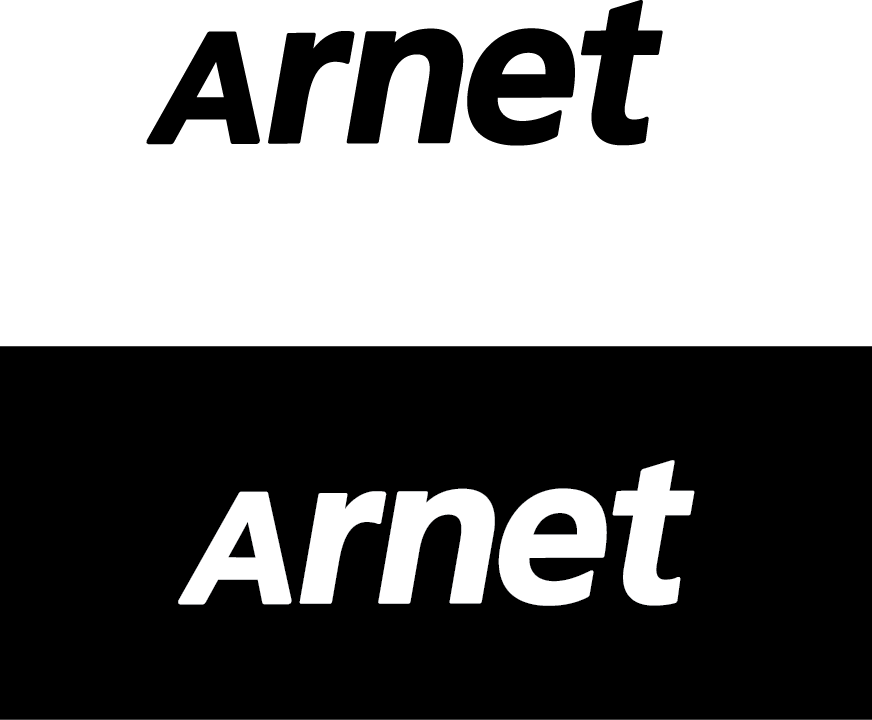 